INDICAÇÃO Nº 2506/2014Sugere ao Poder Executivo estudo para substituição de árvore localizada na Rua Marilia de Dirceu , 426, Parque Olaria, neste município.Excelentíssimo Senhor Prefeito Municipal, Nos termos do Art. 108 do Regimento Interno desta Casa de Leis, dirijo-me a Vossa Excelência para sugerir que, por intermédio do Setor competente, que seja realizado estudo para substituição de árvore localizada na Rua Marilia de Dirceu , 426, Parque Olaria, neste município.Justificativa:                   Moradores reclamam que a árvore está condenada e precisa ser substituída.Plenário “Dr. Tancredo Neves”, em 17 de julho de 2.014.Celso Ávila-vereador-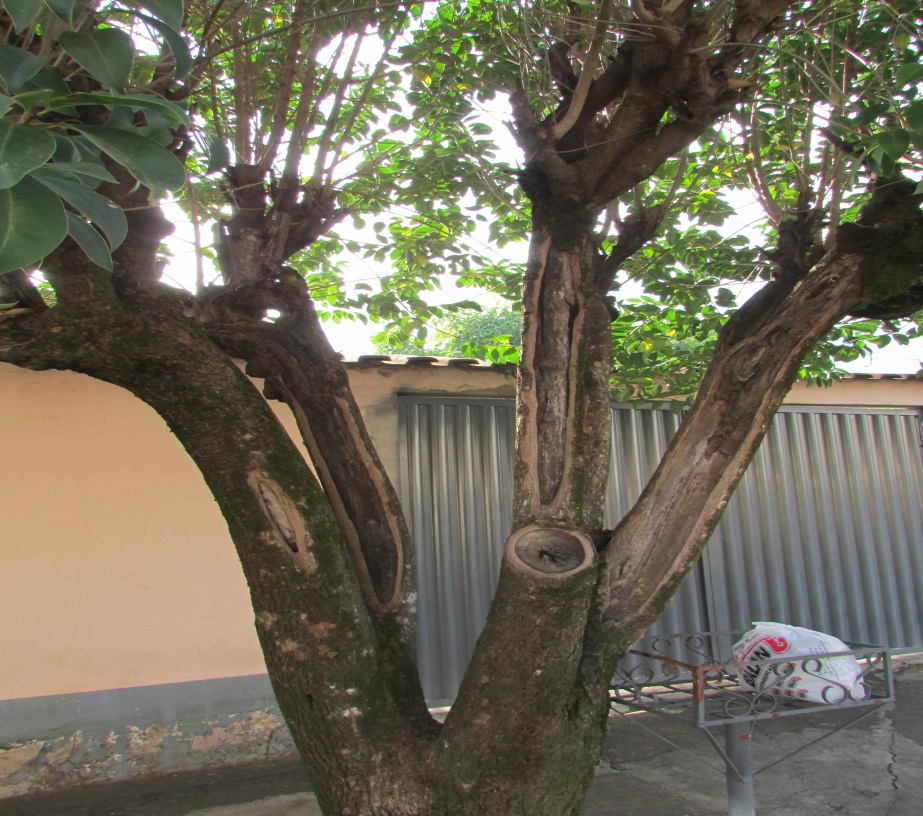 